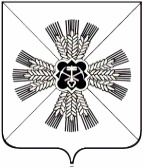 КЕМЕРОВСКАЯ ОБЛАСТЬАДМИНИСТРАЦИЯ ПРОМЫШЛЕННОВСКОГО МУНИЦИПАЛЬНОГО ОКРУГАРАСПОРЯЖЕНИЕот «18»    декабря    2023  г. №   127-р    11пгт. ПромышленнаяОб открытии пеших ледовых переходов на территории Промышленновского муниципального округаВ соответствии с Федеральным Законом от 06.10.2003 № 131-ФЗ         «Об общих принципах организации местного самоуправления в Российской Федерации», постановлением Правительства Кемеровской области – Кузбасса от 23.12.2022 № 838 «Об утверждении Правил охраны жизни людей на водных объектах»:1. Открыть пешие ледовые переходы, расположенные на территории Промышленновского муниципального округа с 18.12.2023, согласно приложению к настоящему распоряжению. 2. Заместителю главы Промышленновского муниципального округа – начальнику Управления по жизнеобеспечению и строительству администрации Промышленновского муниципального округа (А.А. Зарубин):2.1. организовать открытие пеших ледовых переходов;2.2. назначить ответственных за организацию работы и обустройство пеших ледовых переходов, расположенных на территории Промышленновского муниципального округа в соответствии с Правилами охраны жизни людей на водных объектах, утвержденными постановлением Правительства Кемеровской области – Кузбасса от 23.12.2023 № 838 «Об утверждении Правил охраны жизни людей на водных объектах», копию приказа предоставить в отдел ГО и ЧС администрации Промышленновского муниципального округа.3. Настоящее распоряжение подлежит размещению на официальном сайте администрации Промышленновского муниципального округа в сети Интернет.4. Контроль за исполнением настоящего распоряжения возложить на и.о. первого заместителя главы Промышленновского муниципального округа                          Т.В. Мясоедову. 5. Распоряжение вступает в силу со дня подписания.Исп. А.В. Неделенко Тел. 72005                                                         Приложение                                                         к распоряжениюадминистрации Промышленновского                                                            муниципального округа                                                                         от _18.12.2023__№  _127-р_   Перечень ледовых переправ, расположенных на территории Промышленновского муниципального округаГлаваПромышленновского муниципального округаС.А. Федарюк№п/пВид переправыМесто нахождение (населенный пункт, название, водоем)1.пешеходнаяПромышленновский муниципальный  округ,               с. Тарасово, река Тарсьма2.пешеходнаяПромышленновский муниципальный округ,            с. Титово, река ИняИ.о. первого заместителя главыПромышленновского муниципального округаТ.В. Мясоедова